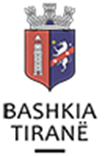 KËSHILLI BASHKIAK V E N D I M Nr. 100 datë 28.09.2017“PËR NJË NDRYSHIM DHE SHTESË NË VENDIMIN E KËSHILLIT BASHKIAK NR. 32, DATË 29.09.2008 “PËR MIRATIMIN E ANËTARËSIMIT  TË BASHKISË SË TIRANËS NË MEDCITIES NETWORK” DHE PËRMBUSHJEN E DETYRIMEVE TË BASHKISË SË TIRANËS SI ANËTARE E SHOQATËS”Në mbështetje të nenit 8, pika 2, nenit 9, pika 1/ 1.1, shkronja “b”, pika 1/ 1.5 shkronja “c”, pika 2; nenit 25; nenit 54 shkronja “d”; nenit 55 pikat 3 dhe 6 të Ligjit nr. 139/2015, “Për vetëqeverisjen vendore”; nenit 113 të Ligjit nr. 44/2015, “Kodi i procedurave administrative i Republikës së Shqipërisë”; nenit 10, pika 2 të Ligjit nr. 8548, datë 11.11.1999 “Për ratifikimin e Kartës Evropiane të Autonomisë Vendore”; Vendimit të Këshillit Bashkiak nr. 84, datë 29.12.2016 “Për miratimin e programit buxhetor afatmesëm 2017-2019 dhe detajimin e buxhetit të Bashkisë së Tiranës për vitin 2017”, (i ndryshuar) me propozim të Kryetarit të Bashkisë, Këshilli Bashkiak;V E N D O S I:Në vendimin e Këshillit Bashkiak nr. 32, datë 29.09.2008 “Për miratimin e anëtarësimit të Bashkisë së Tiranës në Medcities Network”, pika 3 ndryshohet si më poshtë:“Tё miratojë kuotën prej 1.000 (njëmijë) euro në vit që Bashkia e Tiranës do të paguajë s’i anëtare e MedCities Network (Rrjeti i Qyteteve Bregdetare të Mesdheut), prej vitit 2017 e në vijim.”.Në vendimin e Këshillit Bashkiak nr. 32, datë 29.09.2008 “Për miratimin e anëtarësimit të Bashkisë së Tiranës në Medcities Netëork”, pas pikës 2, shtohet pika 2.2 me përmbajtje si më poshtë:“Të caktojë Kryetarin e Bashkisë apo personin e autorizuar prej tij, të përfaqësojnë Bashkinë e Tiranës në organet përfaqësuese të shoqatës, si dhe kryejnë çdo veprim të nevojshëm që vjen si rrjedhojë e anëtarësimit në këtë rrjet.”.Miratimin e përmbushjes së detyrimit të pagesave të prapambetura vjetore të kuotave si anëtar i Rrjetit Medcities në shumën prej 1,000 (njëmijë) USD në vit për vitet 2015 dhe 2016.Në zbatim të pikave 1 dhe 3 fondet për pagesën si anëtar i Rrjetit Medcities do të përballohen nga buxheti i aparatit të Bashkisë, në Programin e Administratës Vendore për kuota anëtarësie.Për zbatimin e këtij vendimi ngarkohet Kryetari i Bashkisë, Drejtoria e Përgjithshme e Menaxhimit Financiar dhe Drejtoria e Marrëdhënieve me Jashtë dhe Integrimit Europian. Ky vendim hyn në fuqi sipas përcaktimeve të pikës 6 të nenit 55 të ligjit nr. 139/2015, datë 17.12.2015 “Për vetëqeverisjen vendore” dhe pas konfirmimit ligjor nga Institucioni i Prefektit të Qarkut, Tiranë.K R Y E T A RALDRIN DALIPI